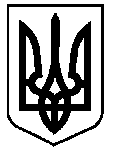 УКРАЇНАВЕРХОВИНСЬКА СЕЛИЩНА  РАДАВЕРХОВИНСЬКОГО РАЙОНУ ІВАНО-ФРАНКІВСЬКОЇ ОБЛАСТІВ И К О Н А В Ч И Й   К О М І Т Е ТР І Ш Е Н Н Я №312від 14  червня  2023 рокуселище  ВерховинаПро план роботи виконкому селищної ради на ІІ півріччя 2023 року          Керуючись ст. 52, 53 Закону України «Про місцеве самоврядування в Україні», виконком селищної ради                                                               ВИРІШИВ:1. Затвердити план роботи виконкому селищної ради на ІІ півріччя 2023 року.2. Контроль за виконанням даного рішення покласти на секретаря ради Петра Антіпова.Селищний голова					           Василь МИЦКАНЮКСекретар  ради                                                               Петро АНТІПОВЗАТВЕРДЖЕНО                 рішенням  №312  виконкому                                                                                     Верховинської селищної ради       від 14 червня 2023 рокуП Л А Нроботи виконкому Верховинської селищної радина ІІ  півріччя 2023 рокуЛипень1. Про виконання селищного бюджету за І півріччя 2023 року                                                     Доповідає:  Блищук С.І.- начальник фінансового управління Верховинської селищної ради2. Розгляд заяв.                                                    		Доповідає:   Антіпов П.М. – секретар селищної радиСерпень1. Розгляд заяв.                                                   Доповідає:   Антіпов П.М. – секретар селищної радиВересень1. Про готовність підприємств та установ Верховинської селищної ради до роботи в осінньо-зимовий період.  					Доповідає: Кікінчук Я.М. – заступник селищного                                                                          з питань діяльності виклонавчих органів ради2. Розгляд заяв.                                                  Доповідає:   Антіпов П.М. – секретар селищної радиЖовтень1.  Про виконання селищного бюджету за 9 місяців 2022 року.                                                   Доповідає:  Блищук С.І.- начальник фінансового управління Верховинської селищної ради2. Розгляд заяв.                                                     	Доповідає:   Антіпов П.М. – секретар селищної радиЛистопад 1. Розгляд заяв.                                                      	 Доповідає:   Антіпов П.М. – секретар селищної радиГрудень1. Про проект селищного бюджету на 2024 рік.                                                             Доповідає:  Блищук С.І.- начальник фінансового управління Верховинської селищної ради 2. Про план роботи виконкому на І півріччя 2023 року                                                 	Доповідає:   Антіпов П.М. – секретар селищної ради3. Розгляд заяв.                                                      	Доповідає:   Антіпов П.М. – секретар селищної радиСекретар  ради                                                                  Петро АНТІПОВ